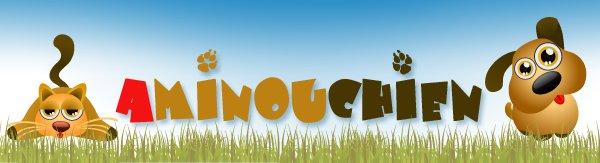                  Bulletin de parrainage Je soussigné(e) :Prénom :            	___________________________________Nom :                	___________________________________Adresse :                     ___________________________________      	 Code postal :     	 ___________________________________Ville :                	___________________________________Tél :                   	___________________________________Email :               	 ___________________________________Désire parrainer : ____________           Je souhaite effectuer un don de _ _ _ _ _ _€ par mois,o   Pour une durée de _ _  mois                           o   Jusqu’à son adoption        o  par chèque à l’ordre d’Aminouchien       o  par virement sur notre compte bancaire :30066 / 10376 / 000200304 / 01 CIC association AminouchienCe bulletin est à renvoyer  à l’adresse suivante :AMINOUCHIEN1 Allée Dunant- 93220 GAGNYFait le _________________________A _____________________________                        Signature: